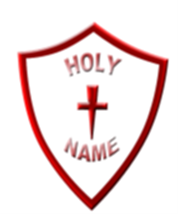 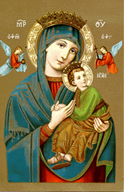 The Roman Catholic Federation of Holy Name and Our Lady’s             Holy Name RC Primary School             Denmark Road                                                                                             Manchester              M15 6JS KS2 Teacher Grade: MPS/UPSContract Type: Full Time, Permanent from 1st September 2024 Closing date: 17th April 2024  Shortlisting Date: 18th April 2024Lesson Observation and Interview: 23rd and 24th April 2024 The Governing Body of the Roman Catholic Federation of  Holy Name and Our Lady’s seek to appoint an experienced KS2 teacher to join our innovative and forward-thinking school from September 2024. The successful candidate will join a school of highly committed and talented staff dedicated to raising achievement and providing aspirational role model for all of our children.  On appointment the successful candidates will be contracted to work at Holy Name RC but could be directed to work in either school. The successful candidate will:be an experienced, ambitious and passionate teacher who is willing to go the extra mile to grow students’ confidence and help them succeed.be an outstanding teacher who inspires and motivates staff and students alike. be able to plan creative lessons for students and take time to make an exciting classroom environment where students are inspired to learn.Have a clear understanding and commitment to the Catholic ethos of our school.Have a desire to continuously develop within their professionIn return the School offers:The opportunity to become part of our experienced and dedicated team under a supportive Leadership Team.An opportunity to teach the curriculum to happy, polite and engaged children with great enthusiasm for learning. A supportive and effective Governing BodyThe opportunity to work in a unique collaboration in a Federation with Our Lady’s RC Primary School and with other Catholic schools as part of a well-established collaboration of schools 	Excellent professional development opportunityWe warmly encourage all candidates to visit. Please contact the school office on 0161 226 6303 to arrange this.Our school is committed to safeguarding and promoting the welfare of children and young people and expect all staff and volunteers to share this commitment.  We will ensure that all our recruitment and selection practices reflect this commitment. The successful candidates will be subject to an enhanced Disclosure and Barring Service check along with other relevant employment checks. The successful candidate will be required to sign the Catholic Education Service Contract of employment in order to maintain and promote the catholic character of the school.Please download and complete the attached CES Teaching Staff Application Form and return to head@holyname.manchester.sch.uk or by post to the school’s address.